December 27, 2021                                      						   NR21371mlCritical Missing FamilySun Valley: The Los Angeles Police Department’s Foothill Area detectives are asking for the public’s help in locating a family of five missing from the Sun Valley.On 12/27/2021 at about 2 p.m., Department Children and Family Services (DCFS) contacted LAPD Foothill Area and advised of there investigation regarding general neglect and narcotics abuse involving three children.  The parents (Mother: Arely Anaya and Father: Luis Avalos) were concealing their children (3-week-old Legend Avalos, 4-year-old Prince Anaya, and 5-year-old King Anaya).  Legend was born on 12/02/21.   NO PICTURE OF CHILDREN AVAILABLE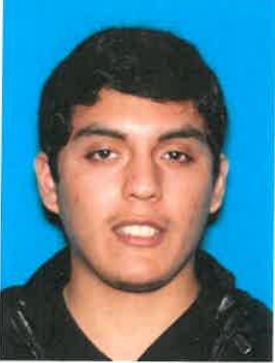 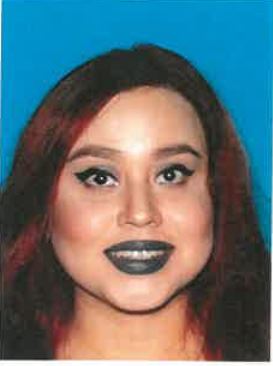                                               Luis Avalos                         Arely AnayaOn that date, both Legend and the Mother tested positive for cocaine and DCFS was notified.  DCFS contacted the parents several times throughout the first half of December 2021.  The parents were made aware of DCFS intention to remove the children from the home and place them in protective custody.  The parents no longer responded to phone calls, nor answered their door for DCFS. DCFS spoke with LAPD Foothill Juvenile Detectives and advised they were seeking a court order to place the children in protective custody and an arrest warrant for the parents.   LAPD responded to the family’s residence at the 8900 block Haddon Avenue in Sun Valley.  Neither the parents nor the children were located.  Witnesses advised they were aware of the DCFS investigation and knew the parents were worried their children would be taken away.  Witnesses added that the parents fled with the children on 12/23/21 with a possible destination of Reno, Nevada. If you have seen or have any information regarding her whereabouts please contact the Los Angeles Police Department, Foothill Area, at (818) 756-8861.  During non-business hours or on weekends, calls should be directed to 1-877-LAPD-24-7 (1-877-527-3247).  Anyone wishing to remain anonymous should call the L.A. Regional Crime Stoppers at 1-800-222-TIPS (800-222-8477) or go directly to www.lacrimestoppers.org.  Tipsters may also visit www.lapdonline.org, and click on “Anonymous Web Tips” under the “Get Involved-Crime Stoppers” menu to submit an online tip.  Lastly, tipsters may also download the “P3 Tips” mobile application and select the L.A. Regional Crime Stoppers as their local program. ###